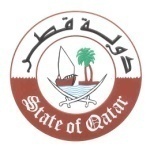 الدورة الثامنة والثلاثون للفريق العامل المعني بالاستعراض الدوري الشامل 38th Session of the UPR Working Group    استعراض التقرير الوطني لسنغافورة      Review of Singapore  كلمة وفد دولة قطريلقيهاالسيد/ عبد الله النعيمي    سكرتير أول لدى الوفد الدائم بجنيف   Mr. Abdulla AL-NUAIMIFirst Secretary  جنيف، 12 مايو 2021م السيدة الرئيسة،في البدء نرحب بوفد سنغافورة ونشكره على العرض القيم للتقرير الوطني.  يشيد وفد بلادي بجهود سنغافورة للوفاء بالتزاماتها في مجال حقوق الانسان، بما في ذلك تنفيذ التوصيات التي قبلت بها لدى الاستعراض السابق. كما نثمن بوجه خاص الجهود التي بذلتها مؤخراَ لمواجهة تداعيات وباء كوفيد – 19. ودعماً لجهود سنغافورة يتقدم وفد بلادي بالتوصيات التالية:مواصلة الجهود لتعزيز ادماج الأشخاص ذوي الاعاقة في المجتمع عن طريق بناء قدراتهم وضمان حصولهم العادل على فرص التوظيف، بذل المزيد من الجهود لتحسين امكانية وصول جميع الاطفال الى التعليم الجيد بتكلفة معقولة. إنشاء مؤسسة وطنية لحقوق الانسان تتماشى مع مبادئ باريس. شكراً السيدة الرئيسة.    Recommendations to Singapore: Continue efforts to enhance the integration of persons with disabilities into society by building their capacities and ensuring their equitable access to employment opportunities,Exert more efforts to improve all children’s access to affordable and quality education. Establish a national human rights institution in line with the Paris Principles.